What Does This Exclamation Point Tell Us?  1.  My best friend is coming to visit me on Friday! 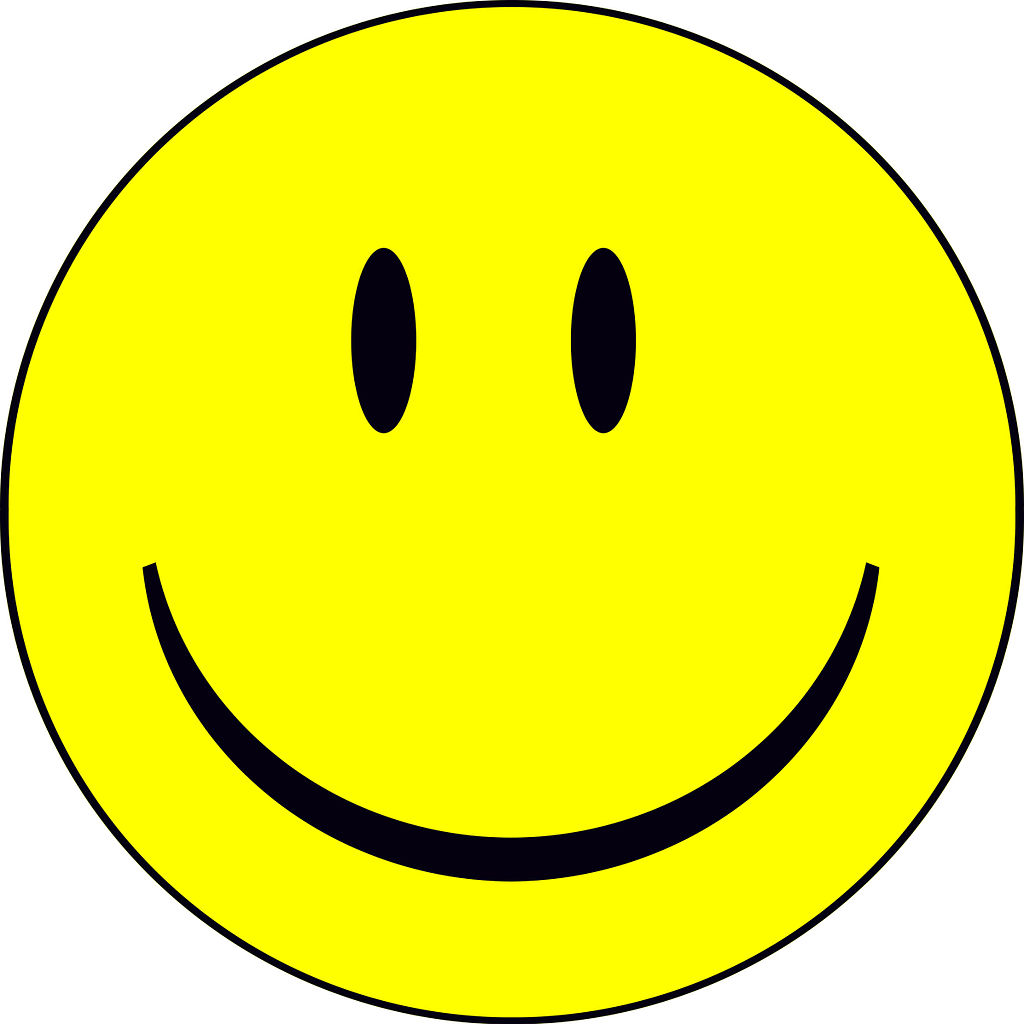 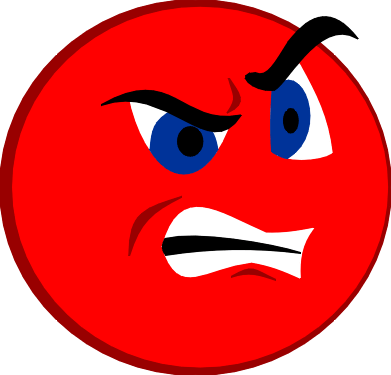 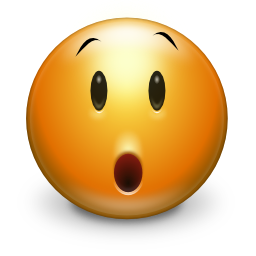 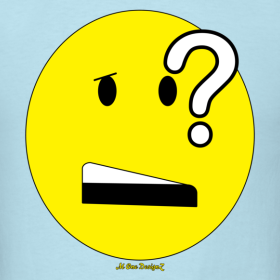 2.  You broke my new toy!3.  I can't believe she isn't coming to my party! 4.  I don't understand my math homework!